Una queja común reportada por los conductores espresión sanguínea baja.dificultad para respirar.dolor de espalda baja.hiperactividad.La causa principal del dolor y malestar que los conductores experimentan puede atribuirse amala postura.un asiento mal ajustado.largos periodos de tiempo en la misma postura.cualquiera de las anteriores.Al subirse a un vehículo, deslícese en el asiento y busque un hueco de _______________ entre la parte trasera de sus rodillas y la orilla del asiento.1-pulgada2-3 dedos6-pulgadas1-pieInclinar el asiento del carro a _____________ reduce la tensión en su espalda baja.45 grados90 grados100-110 grados180 gradosDebe retirar su cartera de su bolsillo trasero al subirse al carro para conducir porque la presión agregada de algo tan pequeño como una cartera puede causar que la espalda baja, cadera y pelvis esté desequilibrada, lo que puede causar dolor de espalda con tiempo al conducir. VerdaderoFalsoUna queja común reportada por los conductores espresión sanguínea baja.dificultad para respirar.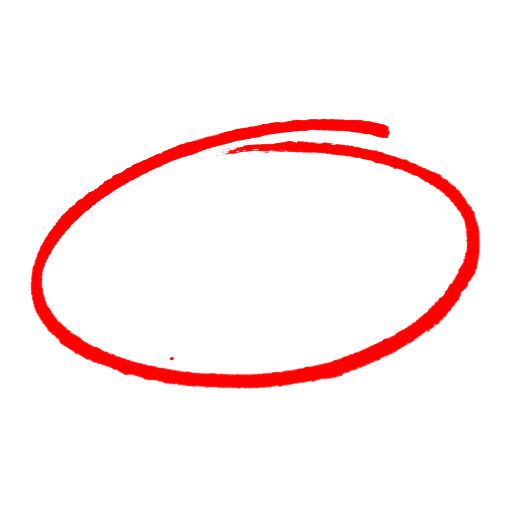 dolor de espalda baja.hiperactividad.La causa principal del dolor y malestar que los conductores experimentan puede atribuirse amala postura.un asiento mal ajustado.largos periodos de tiempo en la misma postura.cualquiera de las anteriores.Al subirse a un vehículo, deslícese en el asiento y busque un hueco de _______________ entre la parte trasera de sus rodillas y la orilla del asiento.1-pulgada2-3 dedos6-pulgadas1-pieInclinar el asiento del carro a _____________ reduce la tensión en su espalda baja.45 grados90 grados100-110 grados180 gradosDebe retirar su cartera de su bolsillo trasero al subirse al carro para conducir porque la presión agregada de algo tan pequeño como una cartera puede causar que la espalda baja, cadera y pelvis esté desequilibrada, lo que puede causar dolor de espalda con tiempo al conducir. VerdaderoFalsoSAFETY MEETING QUIZPRUEBA DE REUNIÓN DE SEGURIDADSAFETY MEETING QUIZPRUEBA DE REUNIÓN DE SEGURIDAD